MY PROFILE [8471174932]VIEW ME NOW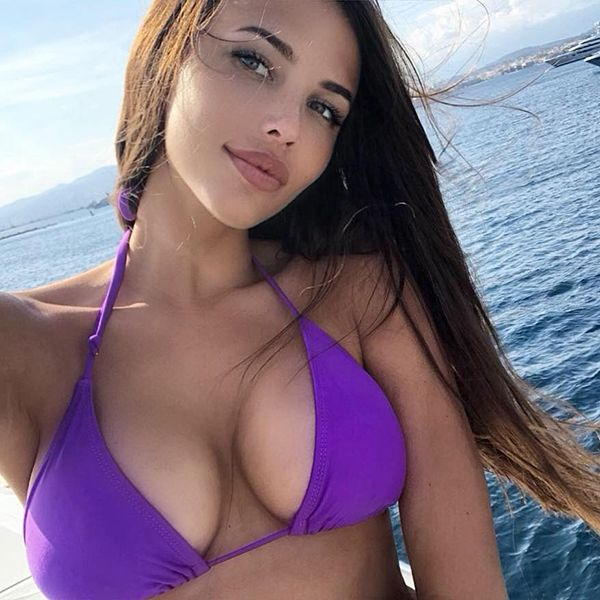 unsubscribe